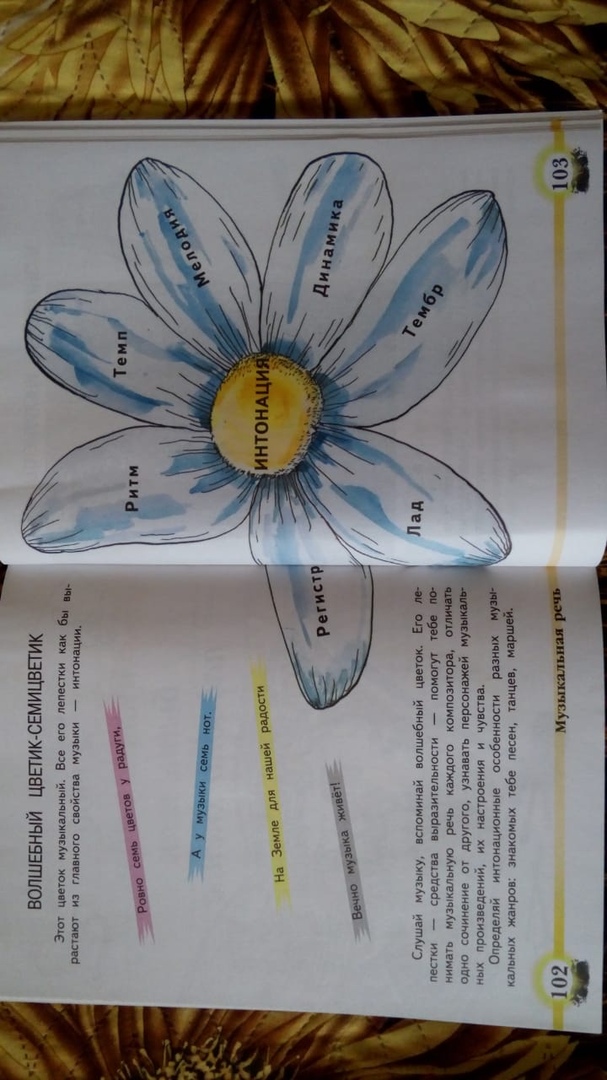 русский язык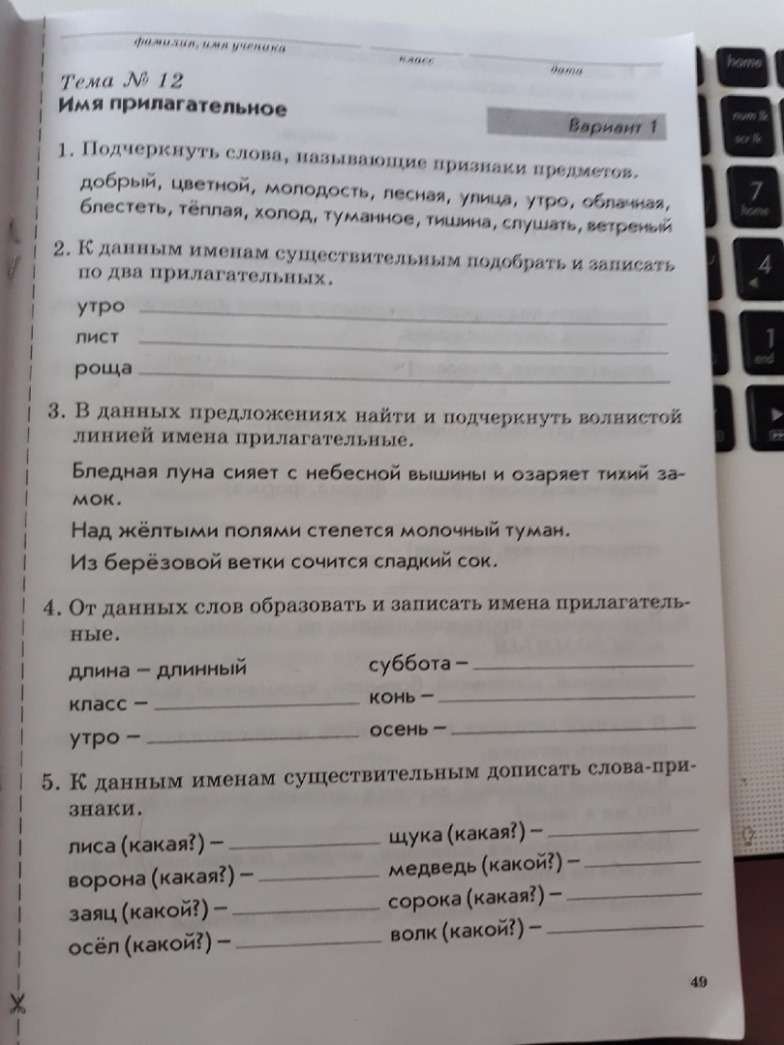 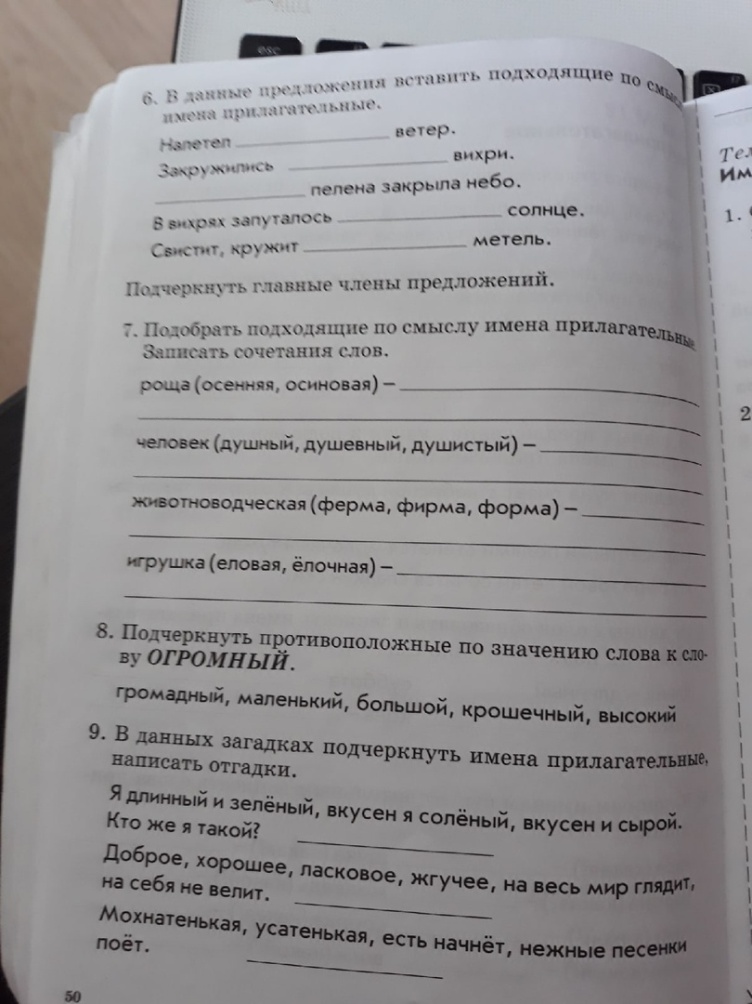 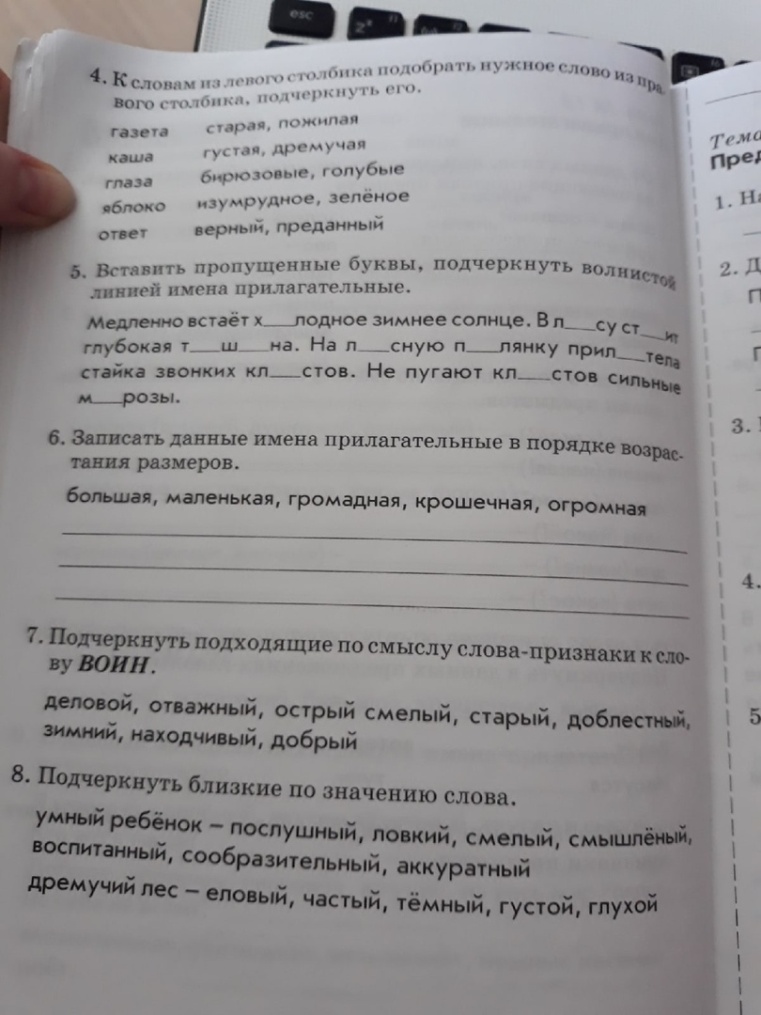 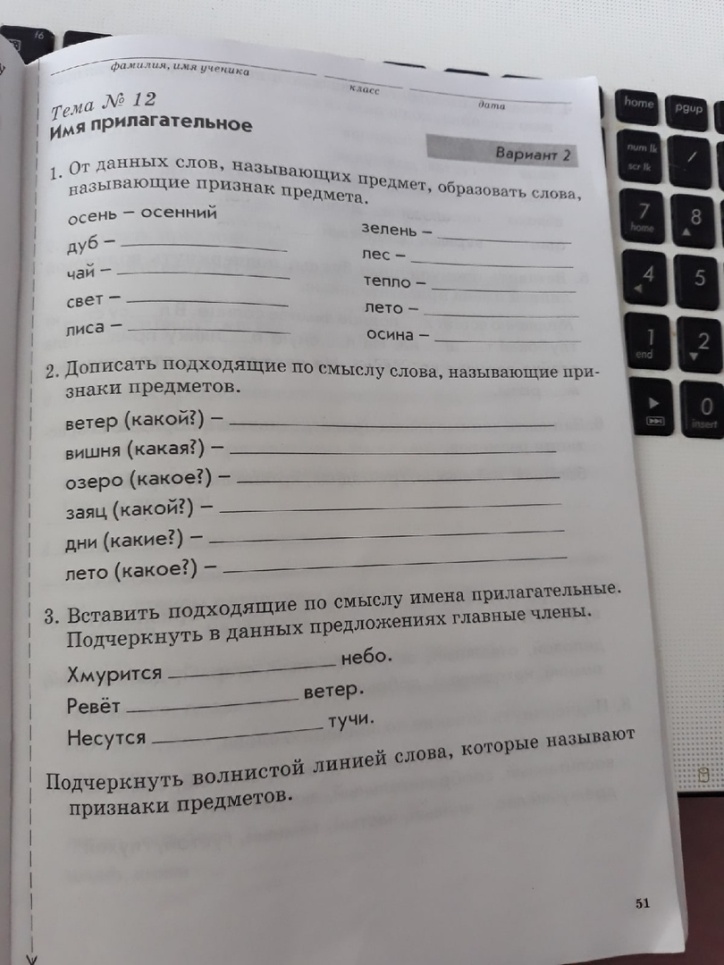 ПЯТНИЦАПЯТНИЦАПЯТНИЦАПЯТНИЦАПЯТНИЦА№ПредметТема урокаМатериалДомашнее задание1Литературное чтениеАмериканская и английская народные песенкиhttps://resh.edu.ru/subject/lesson/4266/start/142772/учебник стр. 176 – 179 читать, стр. 179, в. 1,2,3 (у)Стр. 179-180 читать, ответить на вопрос устно2Окружающий мирРоссия на картеhttps://resh.edu.ru/subject/lesson/5538/start/224086/В рабочей тетради выполнить задания по теме «Россия на карте»3Русский языкЗакрепление по теме прилагательныеОранжевая рабочая тетрадь В.Т. ГолубьВариант 1(с49)    Вариант 2(с51)Азимов Н.              Григорьева К.Попов С.                   Попов В.Воробьева А.Варианты ниже табл.для тех, у кого нет тетради дома, остальные делают в тетрадиВАЖНО ребенок делает сам!Без д/з4ТехнологияСм. задание от 21.04.2020Фото скинуть на почту кл. рук., подписать5Музыка "Выразительные средства музыки "Песня: м.А.Островского,сл.Л
Ошанина" Пусть всегда будет солнце "-слушать, учить по возможности.Картинка ниже таблицы